COMMONWEALTH OF THE 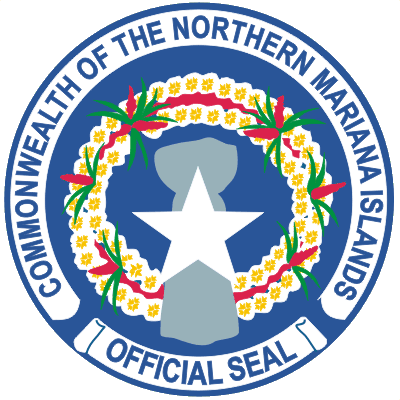 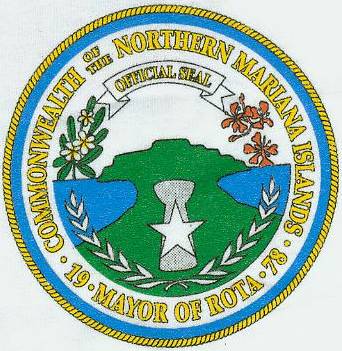 OFFICE OF THE MAYORTHE HONORABLE EFRAIM M. ATALIGMayor of the Mailing Address:  Post Office  , MP 96951Phone: 670.532.9451/9452 * Fax No.: 670.532.9454 * Email: mayorefraimatalig@gmail.com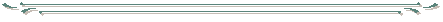 September 7, 2016Hafa Adai,The Honorable Efraim M. Atalig, Mayor of Rota, cordially invites you to attend our "2nd Rota Coconut Festival" festivities that will take place on September 26 to September 30, 2016. Attached you will find our flyer ad that lists our daily activities with specific time and location. If you have any questions or would like to RSVP, please contact Aubry Hocog at 670-532-9451/671-777-5570 or email her at aubryhocog@gmail.com. 